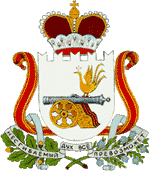 АДМИНИСТРАЦИЯ  ПРУДКОВСКОГО  СЕЛЬСКОГО ПОСЕЛЕНИЯ САФОНОВСКОГО РАЙОНА СМОЛЕНСКОЙ  ОБЛАСТИРАСПОРЯЖЕНИЕот 14.12.2023 № 19-рВ соответствии с письмом заместителя министра цифрового развития, связи               и массовых коммуникаций Российской Федерации О.Ю. Качанова                                    от 17.05.2021 № ОК-П13-070-18044, руководствуясь Уставом Прудковского сельского поселения Сафоновского района Смоленской области 1. Утвердить прилагаемый Перечень массовых социально значимых муниципальных услуг, подлежащих переводу в электронный формат на территории Прудковского сельского поселения Сафоновского района Смоленской области, и определить ответственных лиц за перевод массовых социально значимых муниципальных услуг в электронный формат.2. Признать утратившим силу распоряжение Администрации Прудковского сельского поселения Сафоновского района Смоленской области от 10.08.2023 № 11-р «Об утверждении Перечня массовых социально значимых муниципальных услуг, подлежащих переводу в электронный формат на территории Прудковского сельского поселения Сафоновского района Смоленской области».2. Опубликовать настоящее распоряжение на официальном сайте Администрации Прудковского сельского поселения Сафоновского района Смоленской области в информационно-телекоммуникационной сети Интернет.Глава муниципального образования Прудковского сельского поселения Сафоновского района Смоленской области                                          А.И. Ермаков Переченьмассовых социально значимыхмуниципальных услуг, подлежащих переводу в электронный формат на территории Прудковского сельского поселения Сафоновского района Смоленской области Об утверждении Перечня массовых социально значимых муниципальных услуг, подлежащих переводу в электронный формат на территории Прудковского сельского поселения Сафоновского района Смоленской области Утвержден распоряжением Администрации Прудковского сельского поселения Сафоновского района Смоленской областиот 14.12.2023 № 19-р№п/пНаименование массовойсоциально значимой муниципальной услугиЛицо, ответственное за перевод массовой социально значимой муниципальной услуги1.Информационное обеспечение физических и юридических лиц на основе документов Архивного фонда Российской Федерации и других архивных документов, предоставление архивных справок, архивных выписок и копий архивных документовГлава муниципального образования Прудковского сельского поселения Сафоновского района Смоленской области А.И. Ермаков2.Принятие на учет граждан в качестве нуждающихся в жилых помещенияхГлава муниципального образования Прудковского сельского поселения Сафоновского района Смоленской области А.И. Ермаков3.Предоставление жилого помещения по договору социального наймаГлава муниципального образования Прудковского сельского поселения Сафоновского района Смоленской области А.И. Ермаков4.Присвоение адреса объекту адресации, изменение и аннулирование такого адреса Глава муниципального образования Прудковского сельского поселения Сафоновского района Смоленской области А.И. Ермаков5.Предоставление информации об объектах учета, содержащейся в реестре муниципального имущества Прудковского сельского Сафоновского района Смоленской области, об объектах учета из реестра муниципального имущества Прудковского сельского поселения Сафоновского района Смоленской областиГлава муниципального образования Прудковского сельского поселения Сафоновского района Смоленской области А.И. Ермаков6.Передача в собственность граждан занимаемых ими жилых помещений жилищного фонда (приватизация жилищного фонда), расположенного на территории Прудковского сельского поселения Сафоновского района Смоленской областиГлава муниципального образования Прудковского сельского поселения Сафоновского района Смоленской области А.И. Ермаков7.Предоставление в собственность, аренду, постоянное (бессрочное) пользование, безвозмездное пользование земельного участка, находящегося в муниципальной собственности, без проведения торговГлава муниципального образования Прудковского сельского поселения Сафоновского района Смоленской области А.И. Ермаков8.Выдача разрешений на право вырубки зелёных насаждений на территории Прудковского сельского поселения Сафоновского района Смоленской областиГлава муниципального образования Прудковского сельского поселения Сафоновского района Смоленской области А.И. Ермаков9.Выдача разрешения на использование земель или земельного участка, которые находятся в муниципальной собственности, без предоставления земельных участков и установления сервитута, публичного сервитута»Глава муниципального образования Прудковского сельского поселения Сафоновского района Смоленской области А.И. Ермаков10.Перераспределение земель и (или) земельных участков, находящихся в муниципальной собственности, и земельных участков находящихся в частной собственностиГлава муниципального образования Прудковского сельского поселения Сафоновского района Смоленской области А.И. Ермаков11.Предоставление разрешения на осуществление земляных работГлава муниципального образования Прудковского сельского поселения Сафоновского района Смоленской области А.И. Ермаков12.Предоставление земельного участка, находящегося в муниципальной собственности, гражданину или юридическому лицу в собственность бесплатноГлава муниципального образования Прудковского сельского поселения Сафоновского района Смоленской области А.И. Ермаков13.Предоставление земельного участка, находящегося в муниципальной собственности на торгахГлава муниципального образования Прудковского сельского поселения Сафоновского района Смоленской области А.И. Ермаков14.Установление публичного сервитута в соответствии с главой V.7.Земельного кодекса Российской Федерации»Глава муниципального образования Прудковского сельского поселения Сафоновского района Смоленской области А.И. Ермаков15.Установление сервитута в отношении земельного участка, находящегося в муниципальной собственностиГлава муниципального образования Прудковского сельского поселения Сафоновского района Смоленской области А.И. Ермаков16.Признание садового дома жилым домом и жилого дома садовым домомГлава муниципального образования Прудковского сельского поселения Сафоновского района Смоленской области А.И. Ермаков